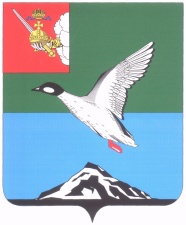 АДМИНИСТРАЦИЯ ЧЕРЕПОВЕЦКОГО МУНИЦИПАЛЬНОГО РАЙОНА П О С Т А Н О В Л Е Н И Еот 27.06.2017 									         № 1971г. ЧереповецО награжденииПОСТАНОВЛЯЮ:Наградить Почетным знаком к 90-летию Череповецкого муниципального района «За особые заслуги в развитии Череповецкого муниципального района» за большой личный вклад в развитие Нелазского сельского поселения, благополучие его жителей:- Баютину Людмилу Николаевну;- Ваганову Ольгу Сергеевну;- Варфоломеева Сергея Николаевича;- Варфоломееву Татьяну Николаевну;- Елесичева Петра Генриховича;- Захарову Татьяну Гурьевну;- Изюмову Людмилу Степановну;- Лысову Марию Константиновну;- Морозову Ольгу Павловну;- Мосина Сергея Александровича;- Подольскую Раису Павловну;- Разину Надежду Кузьминичну;- Сивохина Андрея Владимировича;- Сумарокову Валентину Ивановну;- Талалаеву Светлану Юрьевну;- Цинмана Александра Абрамовича;- Юшманову Валентину Васильевну.Глава района                                                                                   Н.В.Виноградов 